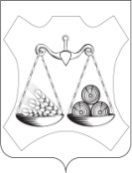 АДМИНИСТРАЦИЯ ВАХРУШЕВСКОГО ГОРОДСКОГО ПОСЕЛЕНИЯСЛОБОДСКОГО РАЙОНА КИРОВСКОЙ ОБЛАСТИПОСТАНОВЛЕНИЕпгт  ВахрушиО внесении изменений в муниципальную программу «Развитие коммунальной и жилищной инфраструктуры в Вахрушевском городском поселении» на 2021- 2026 годыВ соответствии с Федеральным законом № 131-ФЗ от 06.10.2003 «Об общих принципах организации местного самоуправления в Российской Федерации»,  Постановлением администрации Вахрушевского городского поселения № 220 от 07.10.2019 «О разработке, реализации  и оценке эффективности муниципальных программ Вахрушевского городского поселения» Администрация  ПОСТАНОВЛЯЕТ:1. Внести изменения в муниципальную программу  «Развитие коммунальной и жилищной инфраструктуры в Вахрушевском городском поселении» на 2021 - 2026 годы, утвержденную постановлением администрации Вахрушевского городского поселения от 07.12.2020 № 235:Приложение № 2 к муниципальной программе изложить в следующей редакции согласно приложения.2. Опубликовать настоящее постановление в официальном печатном издании поселения «Информационный бюллетень» и на сайте администрации Вахрушевского городского поселения в информационно-телекоммуникационной сети «Интернет».Глава администрацииВахрушевского городского поселения				М.В. ЕфремовПриложение к муниципальной Программе «Развитие коммунальной и жилищной инфраструктуры в Вахрушевском городском поселении» на 2021-2026  годы»УТВЕРЖДЕНО:Постановлением администрацииВахрушевского городского поселенияОт 18.01.2023 № 15План мероприятийпо реализации Муниципальной программы «Развитие коммунальной и жилищной инфраструктуры в Вахрушевском городском поселении» на 2021-2026  годына 2023 год18.01.2023№15СтатусНаименование муниципальной программы, отдельного мероприятия, мероприятия, входящего в состав отдельного мероприятияОтветственный исполнитель (Ф.И.О., должность)СрокСрокИсточники финансированияФинанси-рование на очередной финансовый год, тыс. рублейОжидаемый результат реализации мероприятия муниципальной программы (краткое описание)СтатусНаименование муниципальной программы, отдельного мероприятия, мероприятия, входящего в состав отдельного мероприятияОтветственный исполнитель (Ф.И.О., должность)начало реализа-цииокончание реализа-цииИсточники финансированияФинанси-рование на очередной финансовый год, тыс. рублейОжидаемый результат реализации мероприятия муниципальной программы (краткое описание)программа«Развитие коммунальной и жилищной инфраструктуры в Вахрушевском городском поселении» на 2021-2026  годыЗам. главы администрации Вахрушевского городского поселения по вопросам жизнеобеспечения 01.01.202331.12.2023 всего2178,9программа«Развитие коммунальной и жилищной инфраструктуры в Вахрушевском городском поселении» на 2021-2026  годыЗам. главы администрации Вахрушевского городского поселения по вопросам жизнеобеспечения 01.01.202331.12.2023федеральный бюджет0программа«Развитие коммунальной и жилищной инфраструктуры в Вахрушевском городском поселении» на 2021-2026  годыЗам. главы администрации Вахрушевского городского поселения по вопросам жизнеобеспечения 01.01.202331.12.2023областной бюджет0программа«Развитие коммунальной и жилищной инфраструктуры в Вахрушевском городском поселении» на 2021-2026  годыЗам. главы администрации Вахрушевского городского поселения по вопросам жизнеобеспечения 01.01.202331.12.2023местный бюджет2178,9программа«Развитие коммунальной и жилищной инфраструктуры в Вахрушевском городском поселении» на 2021-2026  годыЗам. главы администрации Вахрушевского городского поселения по вопросам жизнеобеспечения 01.01.202331.12.2023иные внебюджетные источники0Отдельное мероприятиеСодержание пустующих помещений муниципального жилищного фонда Вахрушевского городского поселения01.01.202331.12.2023 всего787,1Отдельное мероприятиеСодержание пустующих помещений муниципального жилищного фонда Вахрушевского городского поселения01.01.202331.12.2023федеральный бюджет0Отдельное мероприятиеСодержание пустующих помещений муниципального жилищного фонда Вахрушевского городского поселения01.01.202331.12.2023областной бюджет0Отдельное мероприятиеСодержание пустующих помещений муниципального жилищного фонда Вахрушевского городского поселения01.01.202331.12.2023местный бюджет787,1Отдельное мероприятиеСодержание пустующих помещений муниципального жилищного фонда Вахрушевского городского поселения01.01.202331.12.2023иные внебюджетные источники0Отдельное мероприятие Формирование фонда капитального ремонта общего имущества многоквартирных домов путем перечисления взносов на капитальный ремонт на счет Фонда капитального ремонта01.01.202331.12.2023 всего1350,0Отдельное мероприятие Формирование фонда капитального ремонта общего имущества многоквартирных домов путем перечисления взносов на капитальный ремонт на счет Фонда капитального ремонта01.01.202331.12.2023федеральный бюджет0Отдельное мероприятие Формирование фонда капитального ремонта общего имущества многоквартирных домов путем перечисления взносов на капитальный ремонт на счет Фонда капитального ремонта01.01.202331.12.2023областной бюджет0Отдельное мероприятие Формирование фонда капитального ремонта общего имущества многоквартирных домов путем перечисления взносов на капитальный ремонт на счет Фонда капитального ремонта01.01.202331.12.2023местный бюджет1350,0Отдельное мероприятие Формирование фонда капитального ремонта общего имущества многоквартирных домов путем перечисления взносов на капитальный ремонт на счет Фонда капитального ремонта01.01.202331.12.2023иные внебюджетные источники0Отдельное мероприятие Составление заключений о техническом состоянии жилых домов, расположенных на территории Вахрушевского городского поселения01.01.202331.12.2023 всего0Отдельное мероприятие Составление заключений о техническом состоянии жилых домов, расположенных на территории Вахрушевского городского поселения01.01.202331.12.2023федеральный бюджет0Отдельное мероприятие Составление заключений о техническом состоянии жилых домов, расположенных на территории Вахрушевского городского поселения01.01.202331.12.2023областной бюджет0Отдельное мероприятие Составление заключений о техническом состоянии жилых домов, расположенных на территории Вахрушевского городского поселения01.01.202331.12.2023местный бюджет0Отдельное мероприятие Составление заключений о техническом состоянии жилых домов, расположенных на территории Вахрушевского городского поселения01.01.202331.12.2023иные внебюджетные источники0Отдельное мероприятие Субвенция на передачу полномочий по организации в границах поселения тепло- и водоснабжения населения, водоотведения01.01.202331.12.2023 всего41,8Отдельное мероприятие Субвенция на передачу полномочий по организации в границах поселения тепло- и водоснабжения населения, водоотведения01.01.202331.12.2023федеральный бюджет0Отдельное мероприятие Субвенция на передачу полномочий по организации в границах поселения тепло- и водоснабжения населения, водоотведения01.01.202331.12.2023областной бюджет0Отдельное мероприятие Субвенция на передачу полномочий по организации в границах поселения тепло- и водоснабжения населения, водоотведения01.01.202331.12.2023местный бюджет41,8Отдельное мероприятие Субвенция на передачу полномочий по организации в границах поселения тепло- и водоснабжения населения, водоотведения01.01.202331.12.2023иные внебюджетные источники0